Ироверочная работапо PYCCKOMY  ЯЗЫКУ2 КЛАССОбразецМнСтрунция no ввfПолненпю работыНа выполнение работы по русскому языку даётся 45 минут. Работа включает в себя 7 заданий.Ответы на задания запиши в работе. Если ты хочешь изменить ответ, то зачеркни его и запиши рядом новый.При выполнении работы не разрешается пользоваться  учебником, рабочими тетрадями, справочниками по грамматике, орфографическими словарями, другими справочными материалами.При необходимости можно пользоваться черновиком. Записи в черновике проверяться и оцениваться не будут.Советуем выполнять задания в том порядке, в котором они даны. Для экономии времени  пропускай  задание,  которое  не удаётся  выполнить  сразу, и переходи к следующему. Постарайся выполнить как можно больше заданий.Желаем успеха.!Внимательно прочитай и спиши текст.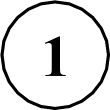 У нашей собаки Альмы родились щенки. Мы назвали их Чапа и Чук. Малыши рыжие и пушистые. Они пищат. Чапа весёлый. А Чук очень серьёзный.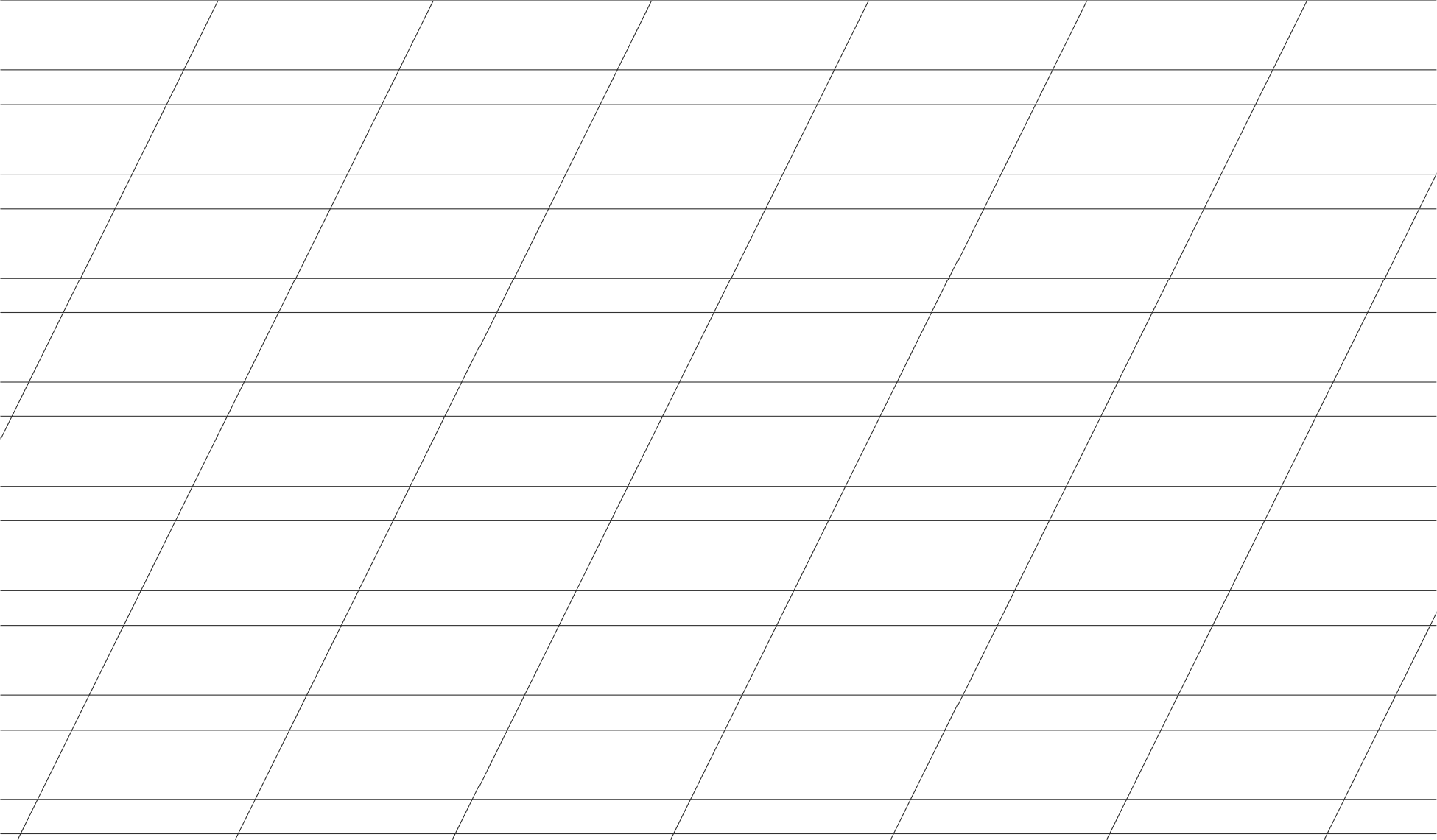         Расставь  по алфавиту  и  запиши  в алфавитном  порядке  данные слова.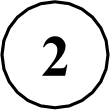 школа,  класс, парта, урок, звонокОтвет.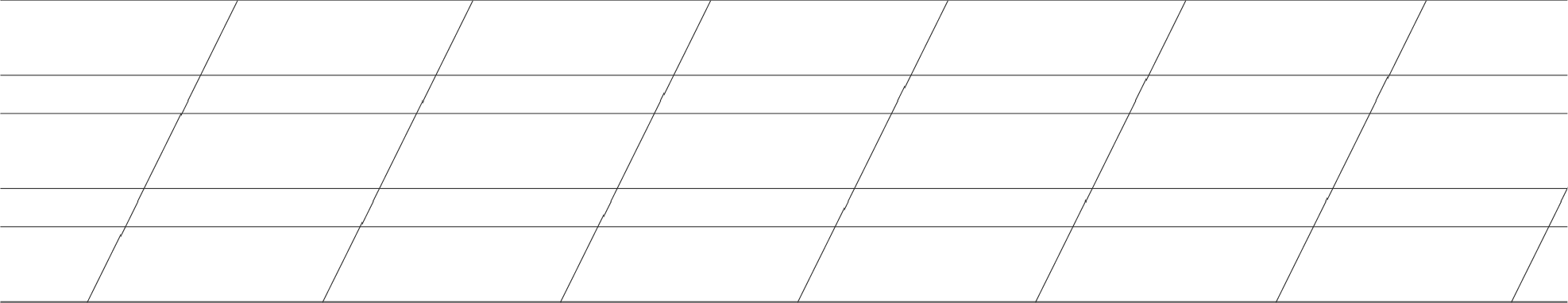        Подчеркни слова, в которых первая буква  обозначает  звонкий  согласный звук.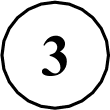 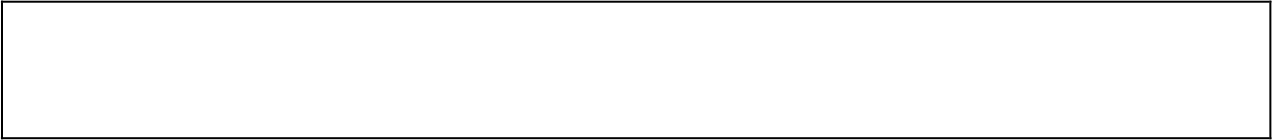 Подчеркни слова, в которых первая буква обозначает мягкии согласный звук.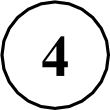        Раздели слова на слоги. При делении слов на слоги используй вертикальную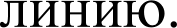 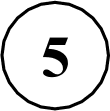        Запиши только те слова, которые можно разделить для переноса. Обозначь место переноса чёрточкой (например, не-бо).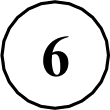 Ответ.Полёт, удар, Мария, сараи.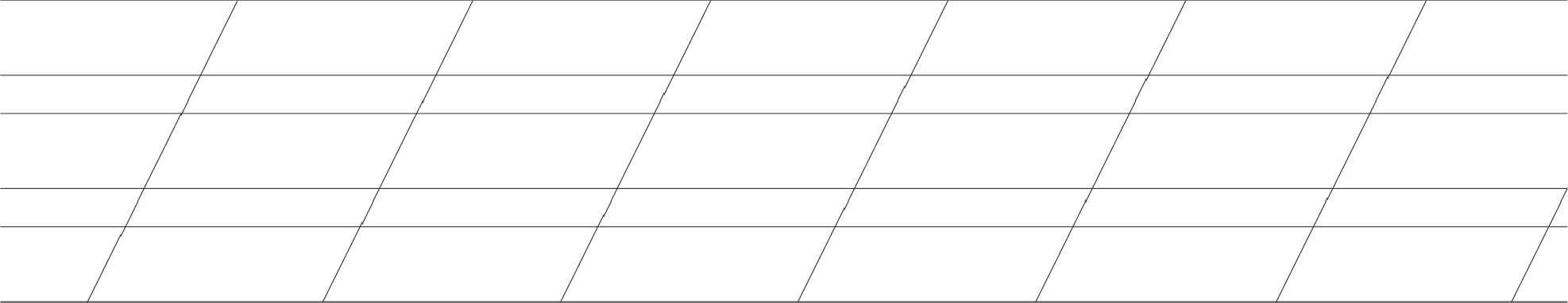        Составь предложение из данных слов. Запиши его правильно.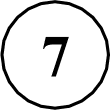 в, солнце, тумане, встаёт, зимнемОтвет.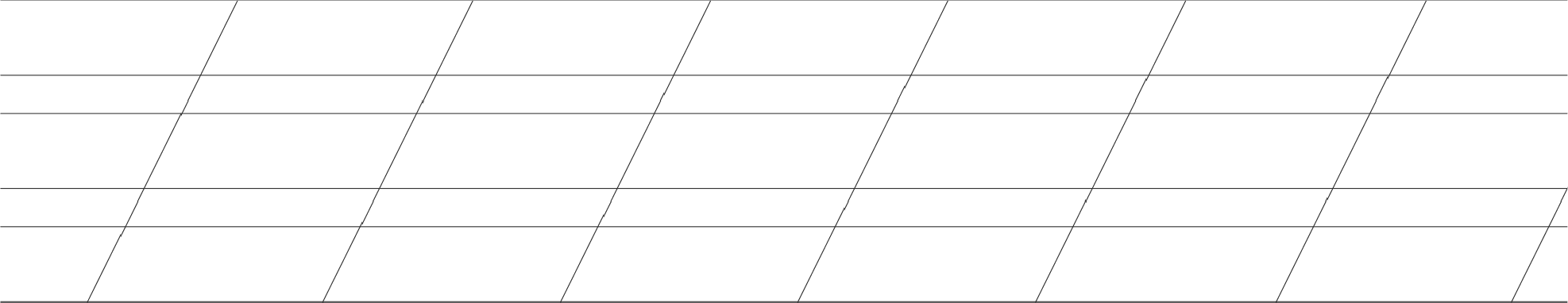 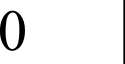 Система  оценивания  проверочнои  работы по русскому языкуп       Внимательно прочитай и спиши текст.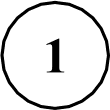 У нашей собаки Альмы родились щенки. Мы назвали их Чапа и Чук. Малыши рыжие и пушистые. Они пищат. Чапа весёлый. А Чук очень серьёзный.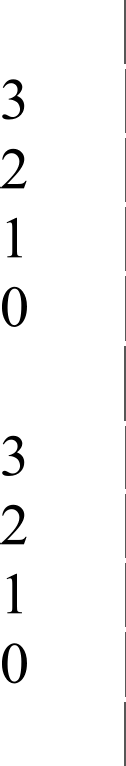 Расставь по алфавиту и запиши в алфавитном  порядке данные слова.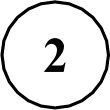 школа, класс, парта, урок, звонок       Подчеркни слова, в которых первая буква обозначает  звонкий  согласный звук.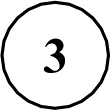 Зима, коньки, санки, горка, шапка.Подчеркни  слова, в которых первая буква обозначает  мягкий согласный звук.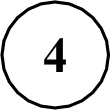 Тигр, лань, косуля, белка, выдра.       Раздели слова на слоги. При делении слов на слоги используй вертикальную Полёт, удар, Мария, сарай.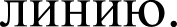 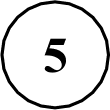        Запиши только те слова, которые можно разделить для переноса. Обозначь место переноса чёрточкой (например, не-бо).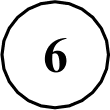 Полёт, удар, Мария, сарай.в, солнце, тумане, встаёт, зимнемРекомеwдации по переводу первичwых баллов в отметки по пятибалльной шкале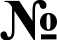 Содержание верного ответа  и указания по оцениванию	БаллыСодержание верного ответа  и указания по оцениванию	БаллыУ  нашей  собаки  Альмы  родились  щенки.  Мы  назвали ихЧапа и Чук. Малыши рыжие и пушистые. Они пищат. Чапа весёлый. А Чук очень серьёзный.У  нашей  собаки  Альмы  родились  щенки.  Мы  назвали ихЧапа и Чук. Малыши рыжие и пушистые. Они пищат. Чапа весёлый. А Чук очень серьёзный.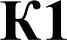 Соблюдение орфографических нормСоблюдение орфографических нормОрфографических ошибок нетОрфографических ошибок нетДопущены одна-две ошибкиДопущены одна-две ошибкиДопущены три ошибкиДопущены три ошибкиДопущено четыре и более ошибокДопущено четыре и более ошибокK2Соблюдение пунктуационных нормСоблюдение пунктуационных нормПунктуационных ошибок нетПунктуационных ошибок нетДопущена одна ошибкаДопущена одна ошибкаДопущены две ошибкиДопущены две ошибкиДопущено более двух ошибкиДопущено более двух ошибки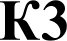 Правильность  списывания текстаПравильность  списывания текстаТекст переписан безошибочно  (нет пропущенных  и лишних слов,	2слов с изменённым графическим обликом, исправлений).ИЛИ Допущено не более двух описок и ошибок следующего характера:изменён графический облик слова (допущены перестановка, замена или пропуск буквы);в переписанном тексте пропущено одно из слов текста либо есть одно лишнее словоТекст переписан безошибочно  (нет пропущенных  и лишних слов,	2слов с изменённым графическим обликом, исправлений).ИЛИ Допущено не более двух описок и ошибок следующего характера:изменён графический облик слова (допущены перестановка, замена или пропуск буквы);в переписанном тексте пропущено одно из слов текста либо есть одно лишнее словоДопущены  три описки и ошибки следующего характера:	1изменён графический облик слова (допущены перестановка, замена или пропуск буквы);в переписанном тексте пропущено одно из слов текста либо есть одно лишнее словоИЛИДопущено одно-три исправленияДопущены  три описки и ошибки следующего характера:	1изменён графический облик слова (допущены перестановка, замена или пропуск буквы);в переписанном тексте пропущено одно из слов текста либо есть одно лишнее словоИЛИДопущено одно-три исправленияДопущено более трёх описок и ошибок следующего характера:изменён  графический  облик  слова  (допущены перестановка,замена или пропуск буквы);в переписанном тексте пропущено одно из слов текста либо есть одно лишнее словоДопущено четыре и более исправленийМаксимальный  баллМаксимальный  балл8Содержание верного ответа  и указания по оцениванию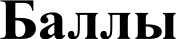 Правильный ответ:  звонок, класс, napma, урок, школаВсе слова правильно расставлены по алфавиту2В расстановке слов по алфавиту допущена одна ошибка1В расстановке слов по алфавиту допущены две и более ошибки0Мпкспжпльноій балл2Содержание  верного  ответа  и указания  по оцениваниюБаллыПравильный ответ: з	п, горкаПравильно  подчёркнуты  все слова2Правильно  подчёркнуто  только  одно слово1Ни одного слова правильно не подчёркнуто.ИЛиНаряду с правильно подчёркнутым словом (словами) неправильно подчёркнуты другие слова0Максимальный  балл2Содержание верного ответа и указания  по оцениваниюБаллыПравильный ответ: шп	белкаПравильно подчёркнуты все слова2Правильно подчёркнуто только одно слово1Ни одного слова правильно не подчёркнуто.ИЛиНаряду с правильно подчёркнутым словом (словами) неправильно подчёркнуты другие слова0Максимальный  балл2Содержание верного ответа  и указания по оцениванию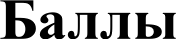 Правильный ответ: поЈлёт, у)дар, Ма риЈя, саЈрайВсе слова правильно разделены на слоги3В делении слов на слоги допущена одна ошибка2В делении слов на слоги допущены две ошибки1В делении слов на слоги допущены три и более ошибки0Максимальный балл3Содержание верного ответа  и указания по оцениваниюБаллыПравильный ответ: по-лёт, Ма-рия, са-райВ разделении слов для переноса ошибок нет3В разделении слов для переноса допущена одна ошибка2В разделении слов для переноса допущены две ошибки1В разделении слов для переноса допущены три и более ошибки0Максимальный балл3Содержание верного ответа и указания  по оцениваниюБаллыПравильный ответ: Солнце встаёт в зимнем тумане. ИЛиСолнце в зимнем тумане встаёт. ИЛиВ зимнем  тумане  встаёт солнце.ИЛиВ зимнем тумане солнце встаёт. ИЛиВстаёт в зимнем тумане солнце. ИЛиВстаёт солнце в зимнем тумане.Предложение правильно составлено и верно оформлено (прописная буква в начале предложения, точка в конце предложения)1Предложение неправильно составлено, но верно оформлено. ИЛИПредложение правильно составлено, но неверно оформлено.ИЛиПредложение неправильно составлено и неверно оформлено0Максимальный  балл1Отметка по пятибалльной  шкале«2»«3»«4»«5»Первичные баллы0—67—1213—1718—21